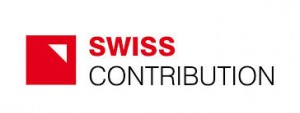  Zapytanie ofertowe nr 2/2014                                                              Puławy,11.11.2014                                                                                                                                             ……………………………….                                                                                                                                             ………………………………..                                                                                                                                            …………………………………Zapytanie ofertoweW związku z realizacją projektu „ Podniesienie atrakcyjności turystycznej regionu poprzez wzbogacenie letniej oferty turystycznej BTT „Przełom Wisłoka” o nowe usługi turystyczne” (Projekt współfinansowany przez Szwajcarię w ramach szwajcarskiego programu współpracy z nowymi krajami członkowskimi Unii Europejskiej)zapraszam do złożenia oferty na: - zakup 2 szt. wiat do przechowywania sprzętu sportowego.Szczegółowa specyfikacja towaru/usługi:  - wiaty drewniane, zadaszone, posadowione na stopach betonowych, o wymiarach: 350 x 700 cm, wys. 300 – 250 cm. Jedna wiata oszalowana deskami.Kryteria wyboru:Kryterium oceny oferty będzie cena – 100%Forma i termin dostarczenia oferty: Oferty należy składać na udostępnionym formularzu ofertowym listownie, emailowo lub osobiście na adres: BTT „Przełom Wisłoka”, Puławy 16,    38-480 Rymanów w nieprzekraczalnym terminie do 18.11.2014 do godziny 12-tej. Liczy się data wpływu oferty do biura. Oferty złożone po w/w terminie nie będą rozpatrywane.Termin zapłaty za wykonaną usługę: Po zrealizowaniu wszystkich zadań Wykonawca wystawi fakturę/rachunek, która będzie płatna na wskazany przez Wykonawcę rachunek do 14 dni od dnia dostarczenia faktury/rachunku do biura: BTT „Przełom Wisłoka”, Puławy 16, 38-480 Rymanów.Dodatkowe informacje:Zamawiający zastrzega sobie prawo do unieważnienia zapytania ofertowego bez podania przyczyny.Powodem odrzucenia oferty będzie cena przewyższająca zaplanowany budżet.Załączniki:Formularz oferty – załącznik nr 1……………………………      (pieczątka i podpis